KITALA MIXED DAY SECONDARY SCHOOLFORM THREE PHYSICS CAT 1 TERM ONE 2016.NAME…………………………………ADM NO……………TARGET……1. State any two ways of increasing the size of an image formed by a fixed pinhole camera.  (2marks)………………………………………………………………………………………………………………………………………………………………………………………………………………2. State one advantages of an alkaline battery over a lead acid battery.		     (l mark)         ……………………………………………………………………………………………………..3. A negatively charged rod is brought near the cap of a lightly charged electroscope. TheLeaf divergence first reduces but as the rod comes nearer, it diverges more.    i) State the charge of the electroscope 					                (1 mark)     …………………………………………………………………………………………………  ii) Explain the behaviour of the leaf above. 					               (1 mark) …………………………………………………………………………………….……………………………………………………………………………………………………………………4. A current 12 A flows through a circuit for 2.5 minutes. How much charge passes through the circuit? 										(2marks) …………………………………………………………………………………….………………………………………………………………………………………………………………………………………………………………………………………….……………………………………………………………………………………………………5.The diagram below shows part of a wave form. The numbers on the diagram show scales in centimetres. The speed of the wave is 16ms-1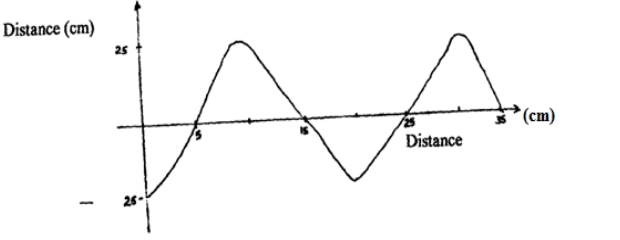 From the graph of the wave shown, determine; 
a) 	The wavelength 							(1mark) …………………………………………………………………………………….………………………………………………………………………………………………………b)	 The frequency                                                                                    (2mks)…………………………………………………………………………………….………..……………………………………………………………………………………………………………….……………………………………………………………………………..6. a)       i) Distinguish between longitudinal and transverse waves. 			(1mark) …………………………………………………………………………………….…………………………………………………………………………………………………………………..    ii) State one distinction between the way sound waves and electromagnetic waves are 
transmitted.								                        (1 mark)       ………………………………………………………………………………………………………………………………………………………………………………………………………………b)  A mine worker stands between two vertical cliffs 400m from the nearest cliff. The cliffs are X m apart, every time he strikes the rock once, he hears two echoes, the first one in 2.5s while the second follows 2s later. From this information calculate: 
    i) the speed of sound in air. 						                       (2mark)………………………………………………………………………………………………………………………………………………………………………………………………………………………………………………………………………………………………………………………………………………………………………………………………………………………………
   ii) 	The value of X. 							                     (3marks)      ………………………………………………………………………………………………………………………………………………………………………………………………………………………………………………………………………………………………………………………………………………………………………………………………………………………….......7.  State two factors that affect surface tension							(2mks)       ……………………………………………………………………………………………………………………………………………………………………………………………………………………………………………………………………………………………………………………………………8. The total weight of a car with passengers is 30,000N. The area of contact of each of the four tyres      With the ground is 0.025m2. Determine the minimum car tyre pressure			(3mks)……………………………………………………………………………………………………………………………………………………………….…………………………………………………………………………………………………………………………………………………………………9. A faulty thermometer reads 20C when dipped in ice a 00C and 950C when dipped in steam at      1000C. what would this thermometer red if placed in water at room temperature of 180C?        (3 marks)……………………………………………………………………………………………………………………………………………………………..……………………………………………………………………………………………………………………………………………………………………………………………………………………………………………………………………………………………………………………………..…………………………………………………………………………………………………………………………………………………………….……………………………………………………………………………………………………………………………………………………………10.Xcm3 of substance A which has density 800 kg/m3 is mixed with 1000cm3 of water with a     density of 1000kg/m3.  The density of the mixture is 960kg/m3. Determine the value of X.     (3 marks) …………………………………………………………………………………………………………………………………………………………………………………………………….………………………………………………………………………………………………………11. State two factors that affects the speed of sound in gases					(2mks)	…………………………………………………………………………………………………………………………………………………	………………………………………………………………………………………………………………………………………………..	………………………………………………………………………………………………………………………………………………..12.	Light of wavelength 6.7 x 10-7m has a frequency of 4.48 x 1014 HZ. Calculate its speed	(3mks)            …………………………………………………………………………………………………………………………………………………           ………………………………………………………………………………………………………………………………………………….            ………………………………………………………………………………………………………………………………………………..   13.      State two uses of electroscope								 (2mks)	……………………………………………………………………………………………………………………………………………………	……………………………………………………………………………………………………………………………………………………14.         Given a bar magnet, a steel bar and a string describe a simple experiment to distinguish between the magnet and the steel bar.					(4mks)	……………………………………………………………………………………………………………………………………………	…………………………………………………………………………………………………………………………………………….	…………………………………………………………………………………………………………………………………………….	…………………………………………………………………………………………………………………………………………..15. A uniform metre rule pivoted at its 15cm mark is balanced by a 200 g mass suspended at the 5 cm mark. Determine the weight of the metre rule. 						(3mks)……………………………………………………………………………………………………….…………………………………………….…………………………………………………………………………………………………………………………………………………………………………………………………………………………………………………………………………………………………………..16. State three assumptions made when determining the diameter of an oil molecule in the oil drop experiment											(3mks)…………………………………………………………………………………………………………………………………………………………………………………………………………………………………………………………………………………………………………………………………..…………………………………………………………………………………………………………………………………………………………………17. Two samples of bromine vapour are allowed to diffuse separately under different conditions. One in a vacuum and the other in air. State with reasons the conditions in which bromine will diffuse faster										                                          (2mks)……………………………………………………………………………………………………………………………………………………………..………………………………………………………………………………………………………………………………………………………………18.  Explain why two thin blankets are warmer a single thick one.                                                       (2mks)   ………………………………………………………………………………………………………………………………………………………….. ……………………………………………………………………………………………………………………………………………………………19. Fig 7 shows the features of a dry cell (Luclache’).  Use the information in the Figure to answer question 9 and 10                                                                    Fig 7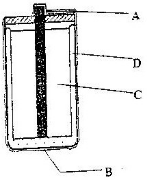 a) State the polarities of the parts labelled A and B.			(1mk)	A……………..	B……………..b) Name the chemical substance in the parts labelled C and D		(2mks)